О жалобе кандидата в депутаты Архангельскойгородской Думы двадцать седьмого созыва Артемова Н.Ю.(о нарушении кандидатом Васильевым Р.А. норм избирательного законодательства)04 августа 2018 года в избирательную комиссию муниципального образования «Город Архангельск» поступила жалоба кандидата в депутаты Архангельской городской Думы двадцать седьмого созыва по одномандатному избирательному округу № 3 Артемова Николая Юрьевича о нарушении кандидатом в депутаты Архангельской городской Думы двадцать седьмого созыва, выдвинутым избирательным объединением «Архангельское городское отделение Политической партии «КОММУНИСТИЧЕСКАЯ ПАРТИЯ РОССИЙСКОЙ ФЕДЕРАЦИИ» по одномандатному избирательному округу № 5 Васильевым Ростиславом Анатольевичем норм избирательного законодательства. В обоснование доводов жалобы Заявитель указывает, что в настоящее время по адресу: г. Архангельск, ул. Никитова, д. 1, на территории строительной площадки спортивного зала размещается незаконный агитационный материал в виде баннера с использованием фотографии кандидата Васильева Р.А., с указанием его имени и фамилии, не оплаченный за счет средств избирательного фонда указанного кандидата. Полагает также, что данный материал нарушает законодательство Российской Федерации об интеллектуальной собственности.На основании изложенного Заявитель просит отменить регистрацию кандидата Васильева Р.А.Изучив поступившую жалобу, приложенные к ней материалы, пояснения кандидата Васильева Р.А. избирательная комиссия муниципального образования «Город Архангельск» установила:В соответствии с решением Архангельской городской Думы от 20 июня 2018 года № 681 «О назначении выборов депутатов Архангельской городской Думы двадцать седьмого созыва» выборы депутатов Архангельской городской Думы двадцать седьмого созыва назначены на 09 сентября 2018 года.Согласно постановлению Южной территориальной избирательной комиссии, г. Архангельск от 27 июля 2018 года № 226 Васильев Р.А. был зарегистрирован в качестве кандидата в депутаты Архангельской городской Думы двадцать седьмого созыва по одномандатному избирательному округу № 3.В соответствии с постановлением избирательной комиссии муниципального образования «Город Архангельск» от 28 июля 2018 года № 18/88 Васильев Р.А. зарегистрирован в качестве кандидата в депутаты Архангельской городской Думы двадцать седьмого созыва по единому избирательному округу в составе списка кандидатов, выдвинутого избирательным объединением «Архангельское городское отделение Политической партии «КОММУНИСТИЧЕСКАЯ ПАРТИЯ РОССИЙСКОЙ ФЕДЕРАЦИИ».Как следует из пункта 4 статьи 2 Федерального закона от 12 июня 2002 года № 67-ФЗ «Об основных гарантиях избирательных прав и права на участие в референдуме граждан Российской Федерации» предвыборная агитация - деятельность, осуществляемая в период избирательной кампании и имеющая целью побудить или побуждающая избирателей к голосованию за кандидата, кандидатов, список, списки кандидатов или против него (них).Понятие предвыборной агитации, осуществляемой в период избирательной кампании, определено в пункте 2 статьи 48 Федерального закона.Проанализировав смысловое содержание спорного баннера на приложенной к жалобе фотографии, городская избирательная комиссия приходит к выводу об отсутствии признаков предвыборной агитации.Городская избирательная комиссия, руководствуясь пунктом 6.2.8.1 СП48.13330.2011. Свод правил. Организация строительства. Актуализированная редакция СНиП 12-01-2004, определяет спорный баннер как информационный щит, устанавливаемый при въезде на строительную площадку, содержащий наименование объекта, название застройщика (технического заказчика) исполнителя работ (подрядчика, генподрядчика), фамилию, должность и номер телефона ответственного производителя работ по объекту, сроки начала и окончания строительства, схему объекта.Поскольку городская избирательная комиссия приходит к выводу об отсутствии агитационного характера спорного баннера, то оснований для проверки соблюдения порядка и условий использования объектов интеллектуальной собственности у городской избирательной комиссии также не имеется.На основании изложенного избирательная комиссия муниципального образования «Город Архангельск» постановляет:1. Жалобу кандидата в депутаты Архангельской городской Думы двадцать седьмого созыва Артемова Н.Ю. (о нарушении кандидатом Васильевым Р.А. норм избирательного законодательства) оставить без удовлетворения.  2. О принятом решении уведомить Заявителя и кандидата Васильева Р.А.   3. Разместить настоящее постановление комиссии на официальном сайте избирательной комиссии муниципального образования «Город Архангельск» в сети Интернет.Председатель комиссии                                                                А.А. КузнецовСекретарь комиссии                                                                      Е.Н. Березина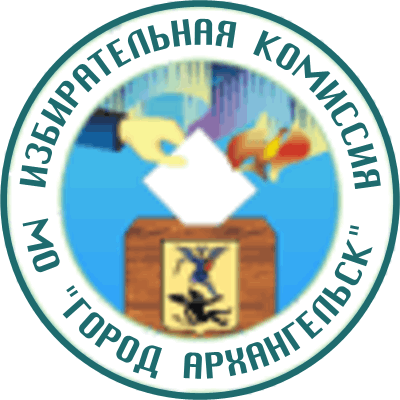 ИЗБИРАТЕЛЬНАЯ  КОМИССИЯМУНИЦИПАЛЬНОГО ОБРАЗОВАНИЯ "ГОРОД АРХАНГЕЛЬСК"(Архангельская городская избирательная комиссия)ПОСТАНОВЛЕНИЕ08 августа 2018 года                                                                             № 22/113